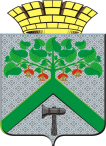 Финансовое управление АДМИНИСТРАЦИИВерхнесалдинскоГО городскоГО округАПРИКАЗот 11 декабря 2020 г.						                            №    150                                                         г. Верхняя СалдаО внесении изменений в Перечень главных администраторов доходов бюджета Верхнесалдинского городского округа, утвержденный решением Думы городского округа от 10.12.2019 № 241 «Об утверждении бюджета Верхнесалдинского городского округа на 2020 год и плановый период 2021-2022 годов»В соответствии с пунктом 2 статьи 20 Бюджетного кодекса Российской Федерации,    приказом   Министерства   финансов   Российской   Федерации   от 06 июня 2019 года № 85н «О Порядке формирования и применения кодов бюджетной классификации Российской Федерации, их структуре и принципах назначения» (в редакции  приказа  Минфина  России от 28 сентября 2020 года         № 215н), с учетом фактического поступления доходов,ПРИКАЗЫВАЮ:1.Внести в Перечень главных администраторов доходов бюджета Верхнесалдинского городского округа, утвержденный решением Думы городского округа от 10.12.2019 года № 241 «Об утверждении бюджета Верхнесалдинского городского округа на 2020 год и плановый период               2021-2022 годов» следующие изменения:1) таблицу дополнить строками 4.1 и 4.2 следующего содержания:«»;2) таблицу дополнить строкой 7.1 следующего содержания:«   »;3) строку 23 таблицы изложить в новой редакции:«»;4) таблицу дополнить строкой 45.1 следующего содержания: «».2. Настоящий приказ вступает в силу с момента его подписания, и распространяет свое действие на правоотношения, возникшие с 01 января 2020 года.3. Направить копию настоящего приказа в Управление Федерального казначейства по Свердловской области.4. Настоящий приказ разместить на официальном сайте Верхнесалдинского городского округа http: //www.v - salda.ru/.5. Контроль за исполнением настоящего приказа оставляю за собой.Начальник  Финансового управленияадминистрации   Верхнесалдинского   городского округа                                                                     С.В. Полковенкова4.1.017Министерство природных ресурсов и экологии Свердловской области4.2.0171 16 11050 01 0000 140Платежи по искам о возмещении вреда, причиненного окружающей среде, а также платежи, уплачиваемые при добровольном возмещении вреда, причиненного окружающей среде (за исключением вреда, причиненного окружающей среде на особо охраняемых природных территориях, а также вреда, причиненного водным объектам), подлежащие зачислению в бюджет муниципального образования7.1.0191 16 01073 01 0000 140Административные штрафы, установленные главой 7 Кодекса Российской Федерации об административных правонарушениях, за административные правонарушения в области охраны собственности, налагаемые мировыми судьями, комиссиями по делам несовершеннолетних и защите их прав 23.0451 16 11050 01 0000 140Платежи по искам о возмещении вреда, причиненного окружающей среде, а также платежи, уплачиваемые при добровольном возмещении вреда, причиненного окружающей среде (за исключением вреда, причиненного окружающей среде на особо охраняемых природных территориях, а также вреда, причиненного водным объектам), подлежащие зачислению в бюджет муниципального образования45.11821 16 10129 01 0000 140Доходы от денежных взысканий (штрафов), поступающие в счет погашения задолженности, образовавшейся до 1 января 2020 года, подлежащие зачислению в федеральный бюджет и бюджет муниципального образования по нормативам, действовавшим в 2019 году